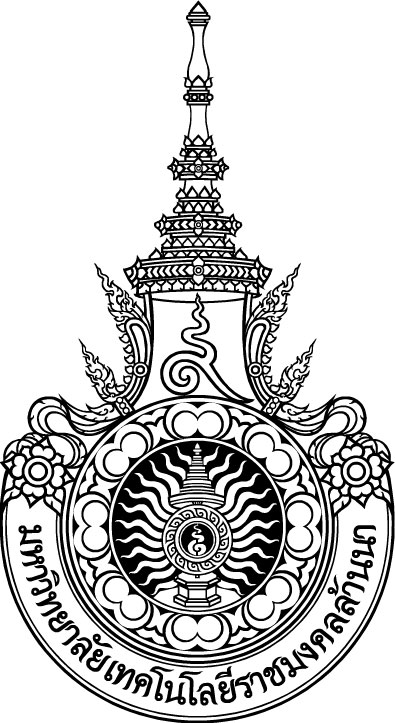 เอกสารคำสอนวิชา    รหัสวิชา..........ชื่อวิชา................................................จัดทำโดย.......................................................สาขาวิชา.........................................คณะ...........................................................มหาวิทยาลัยเทคโนโลยีราชมงคลล้านนาคำนำ(ตัวอย่าง)	เอกสารคำสอนรายวิชา ..............................................  ฉบับนี้ จัดทำขึ้นจากการพัฒนาเอกสารประกอบการสอน วิชา ..........................................ที่ใช้ประกอบการสอนตั้งแต่ปีการศึกษา ..............  จนถึงปัจจุบัน  ซึ่งมีการพัฒนาและปรับปรุงให้ทันสมัย เพิ่มเติมรายละเอียด  ตัวอย่าง  การอ้างอิง  และแบบฝึกหัด เพื่อให้นักศึกษาใช้ศึกษาด้วยตนเองหรืออ่านประกอบเพิ่มเติมจากการเข้าเรียนในชั้นเรียน   เป็นการส่งเสริมให้นักศึกษามีการเรียนรู้อย่างมีประสิทธิภาพ  นับเป็นการยกระดับคุณภาพการศึกษา         ของมหาวิทยาลัยเทคโนโลยีราชมงคลล้านนาให้สูงขึ้น 							ลงชื่อ..........................................  ผู้สอนสารบัญ											หน้าคำนำสารบัญสารบัญภาพสารบัญตารางลักษณะรายวิชาการแบ่งหน่วยเรียน/บทเรียน/หัวข้อจุดประสงค์การสอนการประเมินผลรายวิชาตารางกำหนดน้ำหนักคะแนนกำหนดการสอนหน่วยที่  1  ................................................................................................................................หน่วยที่  2   ......................................................................................................................หน่วยที่  3   .....................................................................................................................................หน่วยที่  4    .................................................................................................................................หน่วยที่  5   ..........................................................................................................................................บรรณานุกรมภาคผนวกสารบัญภาพ 											หน้าภาพที่  1  .................................................................ภาพที่  2  .................................................................ภาพที่  3  .................................................................ภาพที่  4  ...............................................................................สารบัญตาราง											หน้าตารางที่ 1 .....................................................ตารางที่ 2 .....................................................ตารางที่ 3 .....................................................ตารางที่ 4 .....................................................ตารางที่ 5 .....................................................ลักษณะรายวิชารหัสและชื่อวิชา          xx-xxx-xxx      ..............................สภาพรายวิชา	หมวดวิชา...................  กลุ่มวิชา.................................      	หลักสูตรปริญญาตรีระดับรายวิชา	ภาคเรียนที่ ......   ชั้นปีที่.....พื้นฐาน	(รหัสและชื่อวิชาที่ระบุไว้ในหลักสูตรสาขาวิชา)เวลาศึกษา           	....... คาบเรียนตลอด  17  สัปดาห์ เป็นทฤษฎี .......  คาบเรียนต่อสัปดาห์   	ปฏิบัติ..........  คาบเรียนต่อสัปดาห์ และศึกษาค้นคว้านอกเวลา......  ชั่วโมงต่อ                                 	สัปดาห์        จำนวนหน่วยกิต	.......     หน่วยกิตจุดมุ่งหมายรายวิชา....................................คำอธิบายรายวิชา      ศึกษา / ศึกษาและปฏิบัติการ/ปฏิบัติการเกี่ยวกับ.......(ตามที่ระบุไว้ในหลักสูตร)....แนวการสอนการวัดและประเมินผลการแบ่งหน่วยเรียน(ทฤษฎี-ปฏิบัติ)การแบ่งหน่วยเรียน/บทเรียน/หัวข้อจุดประสงค์การสอนการประเมินผลรายวิชา	รายวิชานี้แบ่งเป็น  ........  หน่วยเรียน    แยกได้ ........   บทเรียน    การวัดและประเมินผลรายวิชาดำเนินการดังนี้1.   วิธีการ     	ดำเนินการรวบรวมข้อมูลเพื่อการประเมินผล  แยกเป็น  3  ส่วน โดยแบ่งคะแนนแต่ละส่วนจากคะแนนเต็มทั้งรายวิชา    100   คะแนน  ดังนี้1.1   ผลงานที่มอบหมาย ........    คะแนน    หรือร้อยละ  ..........1.2   พิจารณาจิตพิสัย (กิจนิสัย   ความตั้งใจ  และการเข้าร่วมกิจกรรม)  10 คะแนน หรือร้อยละ  101.3    การทดสอบแต่ละหน่วยเรียนทดสอบย่อยและการสอบปลายภาคเรียน......คะแนน  หรือร้อยละ  ...........         โดยจัดแบ่งน้ำหนักคะแนนในแต่ละหน่วยเรียนตามตารางหน้าถัดไปเกณฑ์ผ่านรายวิชา  ผู้ที่จะผ่านรายวิชานี้จะต้องมีเวลาเข้าชั้นเรียนไม่ต่ำกว่าร้อยละ  80  ของเวลาเรียนได้คะแนนรวมทั้งรายวิชาไม่ต่ำกว่าร้อยละ  50  ของคะแนนรวม3.    เกณฑ์ค่าระดับคะแนน   กำหนดค่าระดับคะแนนร้อยละตามเกณฑ์ ดังนี้ 		3.1   พิจารณาตามเกณฑ์ผ่านข้อ 2.  ผู้ไม่ผ่านตามเกณฑ์ข้อ 2. จะได้รับระดับคะแนน จ         หรือ F ผู้ที่สอบผ่านเกณฑ์ข้อ 2.  จะได้รับค่าระดับคะแนน ตามเกณฑ์ดังนี้คะแนนร้อยละ    80     ขึ้นไป        ได้		ก	หรือ 	Aคะแนนร้อยละ    75 -  79              ได้		ข+	หรือ 	B+คะแนนร้อยละ    70 -  74              ได้		ข	หรือ 	Bคะแนนร้อยละ    65 -  69              ได้	              ค+	หรือ 	C+คะแนนร้อยละ    60 -  64              ได้		ค	หรือ 	Cคะแนนร้อยละ    55 -  59              ได้		ง+	หรือ 	D+คะแนนร้อยละ    50 -  54              ได้		ง	หรือ 	Dตารางกำหนดน้ำหนักคะแนนกำหนดการสอนหน่วยที่ 1..........(ชื่อหน่วยเรียน)..............ชื่อบทเรียน………………………………………………………  ………………………………………………………  ………………………………………………………จุดประสงค์การสอน(มีความรู้)………………………………………………………(บอก)……………………………………………  (บอก)…………………………………………  (เข้าใจ)………………………………………………………(อธิบาย)…………………………………………… (อธิบาย) ……………………………………………  (มีทักษะ)………………………………………………………1.3.1   (ฝึกปฏิบัติ)……………………………………………เนื้อหา (มีรายละเอียดประกอบพอสมควร รวมทั้งการอ้างอิงเพื่อขยายความที่มาของสาระและข้อมูล และบรรณานุกรมที่ทันสมัย)หน่วยที่ 1………………………………………………………………………………………………………………………………………………………………………………………………………………………………………………………………………………………………………..	1.1.1 ………………………………………	          …………………………………………………………………………………………………………………………………………………………………………………………………………………………………………..แผนการสอน	วิธีสอนและกิจกรรม.....................................................................................................................................................................	สื่อการสอน/อุปกรณ์การสอน.....................................................................................................................................................................	การวัดและประเมินผล.....................................................................................................................................................................	งานที่มอบหมาย.....................................................................................................................................................................	หมายเหตุ.....................................................................................................................................................................แบบฝึกปฏิบัติและงานที่มอบหมายใบงานจุดประสงค์เชิงพฤติกรรม	1.3 …………………………………………………	       1.3.1 …………………………………………..เครื่องมือและอุปกรณ์		........................................................................		........................................................................		........................................................................ลำดับขั้นการปฏิบัติงาน		........................................................................		........................................................................		........................................................................เกณฑ์การประเมิน		........................................................................		........................................................................กำหนดการส่งงาน		........................................................................แบบทดสอบหลังเรียนเฉลยหน่วยที่ 2..........(ชื่อหน่วยเรียน)..............ชื่อบทเรียน………………………………………………………………………………………………………………  ………………………………………………………จุดประสงค์การสอน……………………………………………………………………………………………………  …………………………………………  ……………………………………………………………………………………………………  ……………………………………………  ………………………………………………………1.3.1   ……………………………………………บรรณานุกรม.........................................................................................................................................................................................................................................................................................................................................................................................................................................................................................................................................................................................................................................................................................................................................................................................................................................................ภาคผนวกสื่อการสอนแผนการสร้างเครื่องมือวัดผลทางการเรียนแบบทดสอบกลางภาคเรียนแบบทดสอบปลายภาคเรียนตัวอย่างผลงานนักศึกษาหน่วยที่รายการจำนวนคาบจำนวนคาบหน่วยที่รายการทฤษฎีปฏิบัติ1234............................................................................................................................................................................................................................................................................................................รวมทบทวนสอบกลางภาคสอบปลายภาครวมหน่วยที่รายการ(เวลา)คาบ(เวลา)คาบหน่วยที่รายการทฤษฎีปฏิบัติ12 (ชื่อหน่วยเรียน)...............                                 		     	1.1    (ชื่อบทเรียน)................				         1.1.1    (ชื่อหัวข้อ)...................		         1.1.2    (ชื่อหัวข้อ)...................	         .................................................	1.2   (ชื่อบทเรียน)................				         1.2.1    (ชื่อหัวข้อ)...................		         1.2.2    (ชื่อหัวข้อ)...................	         .................................................(ชื่อหน่วยเรียน)...............                                 		     	2.1    (ชื่อบทเรียน)................				         2.1.1    (ชื่อหัวข้อ)...................		         2.1.2    (ชื่อหัวข้อ)...................	         .................................................	2.2   (ชื่อบทเรียน)................				         2.2.1    (ชื่อหัวข้อ)...................		         2.2.2    (ชื่อหัวข้อ)...................	         .................................................รวมทบทวนสอบกลางภาคสอบปลายภาครวมหน่วยที่รายการจำนวนคาบจำนวนคาบหน่วยที่รายการทฤษฎีปฏิบัติ12(ชื่อหน่วยเรียน)...............                                 		      	1.1    (จุดประสงค์ทั่วไป + ชื่อบทเรียน)...............  	 	         1.1.1    (จุดประสงค์เฉพาะ + ชื่อหัวข้อ)...........	         1.1.2    (จุดประสงค์เฉพาะ + ชื่อหัวข้อ)........... 	1.2   (จุดประสงค์ทั่วไป + ชื่อบทเรียน)................		         1.2.1    (จุดประสงค์เฉพาะ + ชื่อหัวข้อ)...........	         1.2.2    (จุดประสงค์เฉพาะ + ชื่อหัวข้อ)...........(ชื่อหน่วยเรียน)...............                                 		      	2.1    (จุดประสงค์ทั่วไป + ชื่อบทเรียน)...............  	 	         2.1.1    (จุดประสงค์เฉพาะ + ชื่อหัวข้อ)...........	         2.1.2    (จุดประสงค์เฉพาะ + ชื่อหัวข้อ)........... 	2.2   (จุดประสงค์ทั่วไป + ชื่อบทเรียน)................		         2.2.1    (จุดประสงค์เฉพาะ + ชื่อหัวข้อ)...........	         2.2.2    (จุดประสงค์เฉพาะ + ชื่อหัวข้อ)...........รวมทบทวนสอบกลางภาคสอบปลายภาครวมเลขที่หน่วย                      คะแนนรายหน่วยเรียน                             และน้ำหนักคะแนนชื่อหน่วยเรียนคะแนนรายหน่วยน้ำหนักคะแนนน้ำหนักคะแนนน้ำหนักคะแนนน้ำหนักคะแนนน้ำหนักคะแนนเลขที่หน่วย                      คะแนนรายหน่วยเรียน                             และน้ำหนักคะแนนชื่อหน่วยเรียนคะแนนรายหน่วยพุทธิพิสัยพุทธิพิสัยพุทธิพิสัยพุทธิพิสัยทักษะพิสัยเลขที่หน่วย                      คะแนนรายหน่วยเรียน                             และน้ำหนักคะแนนชื่อหน่วยเรียนคะแนนรายหน่วยความรู้ความเข้าใจการ นำ ไปใช้สูงกว่าทักษะพิสัย123คะแนนภาควิชาการ(สอบ).....คะแนนภาคผลงาน(ที่มอบหมาย)......คะแนนภาคจิตพิสัย10รวมทั้งสิ้น100สัปดาห์ที่คาบเรียนที่รายการสอนหมายเหตุ11-23-5……………………………………….…………………………………..…………………………………..ฝึกปฏิบัติ ....................................21-23-5……………………………………….2.1……………………………………2.2 ……………………………………2.3 ฝึกปฏิบัติ ......................................34567891011121314151617การสอบปลายภาคเรียน